__________________, 2015Ms. Pamela HagueProgram ManagerFoundation for Renewable Energy  and EnvironmentPO Box 4139Wilmington, DE 19807Re:	Pennsylvania Sustainable Energy Finance ProgramDear Ms. Hague:	I am writing on behalf of [organization/governmental unit] (the Participant) to express interest in participating in the Pennsylvania Sustainable Energy Finance Program (PennSEF Program).  The Participant has reviewed the attached description of the PennSEF Program and is interested in issuing a request for proposals for an ESCO to perform a pre-contract audit.  Participant understands that there is no obligation to proceed further if it is not satisfied with the results of the pre-contract audit.  Participant understands that it will be eligible to request assistance as described in the attached program description and that the PennSEF Program will inform the prequalified ESCOs of its interest.Sincerely,_________________________[Printed Name][Title]For [Participant]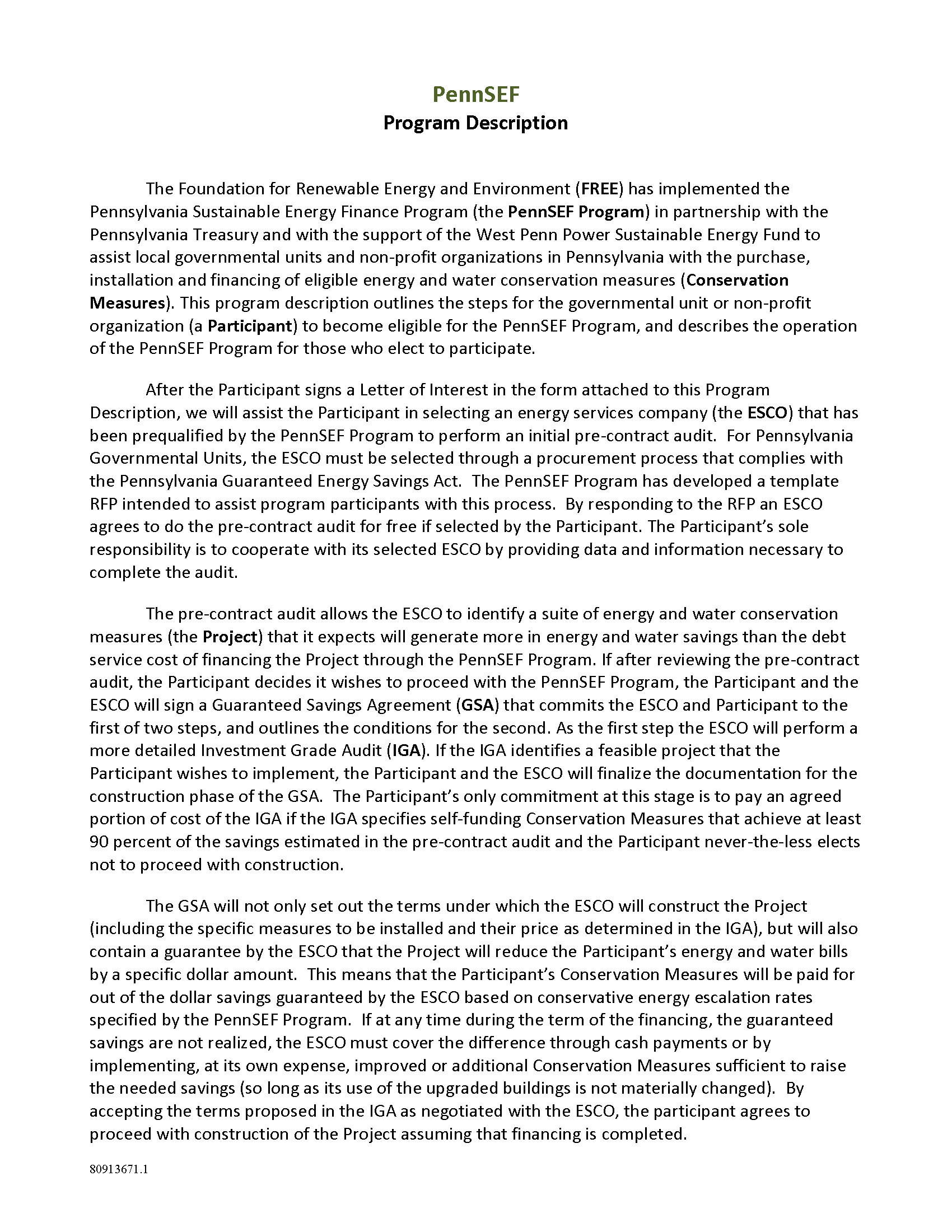 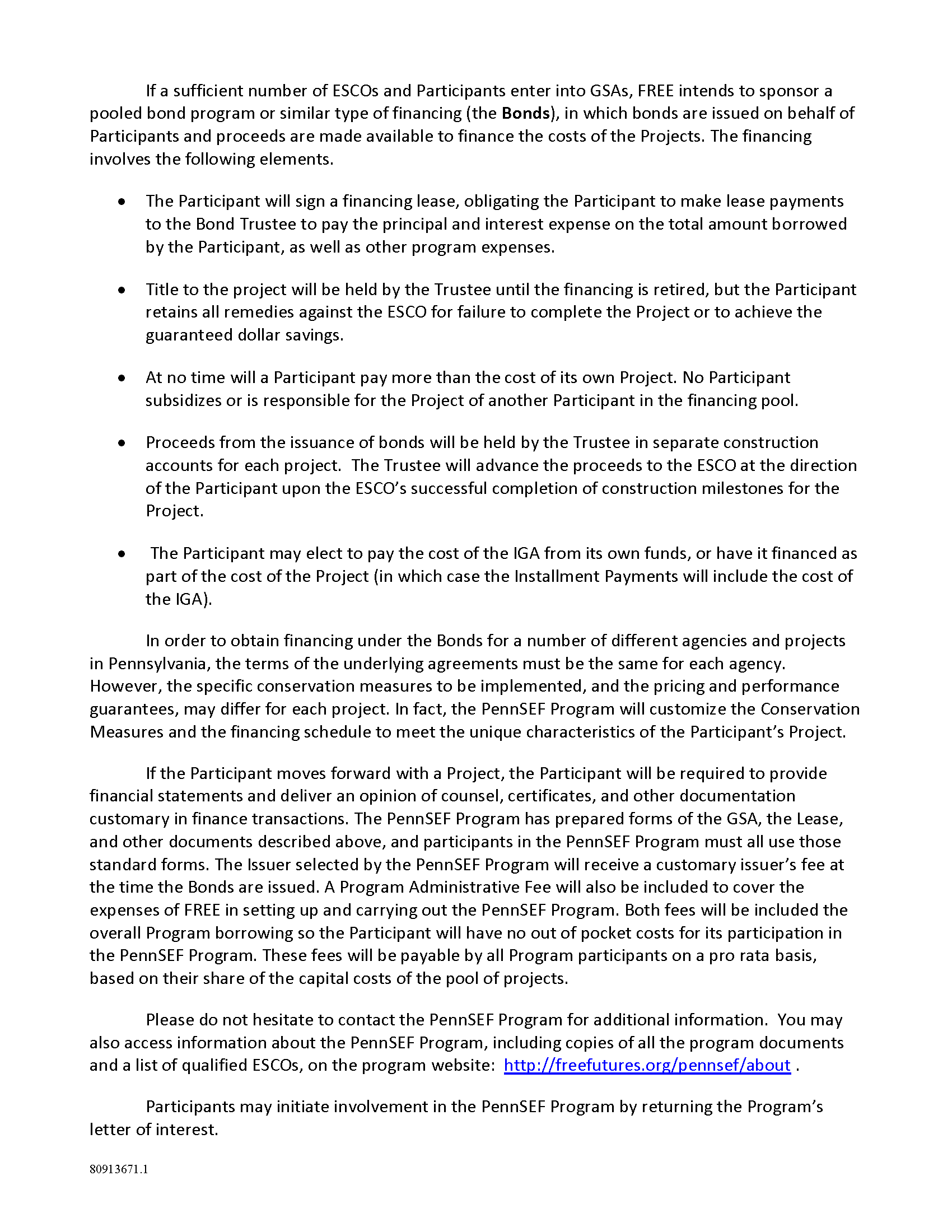 